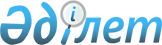 Бейімбет Майлин ауданының 2023-2025 жылдарға арналған аудандық бюджеті туралыҚостанай облысы Бейімбет Майлин ауданы мәслихатының 2022 жылғы 28 желтоқсандағы № 154 шешімі.
       "Қазақстан Республикасындағы жергiлiктi мемлекеттік басқару және өзiн-өзi басқару туралы" Қазақстан Республикасы Заңының 6-бабы 1-тармағының 1) тармақшасына сәйкес ауданның мәслихаты ШЕШТІ:
      1. 2023-2025 жылдарға арналған аудандық бюджет тиісінше 1, 2 және 3-қосымшаларға сәйкес, оның ішінде 2023 жылға мынадай көлемдерде бекітілсін:
      1) кірістер – 6 865 377,1 мың теңге, оның iшiнде:
      салықтық түсімдер бойынша – 3 377 173,9 мың теңге;
      салықтық емес түсімдер бойынша – 50 259,6 мың теңге;
      негiзгi капиталды сатудан түсетiн түсiмдер бойынша – 88 763,0 мың теңге;
      трансферттер түсімдері бойынша – 3 349 180,6 мың теңге;
      2) шығындар – 6 907 892,6 мың теңге;
      3) таза бюджеттiк кредиттеу – -7 136,5 мың теңге, оның iшiнде:
      бюджеттiк кредиттер – 85 879,5 мың теңге;
      бюджеттiк кредиттердi өтеу – 93 016,0 мың теңге;
      4) қаржы активтерімен операциялар бойынша сальдо – 38 774,4 мың теңге;
      5) бюджет тапшылығы (профициті) – -74 153,4 мың теңге;
      6) бюджет тапшылығын қаржыландыру (профицитін пайдалану) – 74 153,4 мың теңге.
      Ескерту. 1-тармақ жаңа редакцияда - Қостанай облысы Бейімбет Майлин ауданы мәслихатының 25.12.2023 № 56 шешімімен (01.01.2023 бастап қолданысқа енгізіледі).


      2. 2023 жылға арналған аудандық бюджетте аудандық бюджеттен облыстық бюджетке 1 295 788,0 мың теңге сомасында бюджеттік алып қою көлемі көзделгені ескерілсін.
      3. Аудандық бюджеттен Тобыл кенті, ауылдық округі бюджеттеріне берілетін бюджеттік субвенциялардың көлемдері көзделсін:
      1) аудандық бюджеттен кент, ауылдық округі бюджеттеріне берілетін 2023 жылға арналған бюджеттік субвенциялар 316 650,0 мың теңге сомасында, оның ішінде:
      Асенкритов ауылдық округi – 32 482,0 мың теңге;
      Белинский ауылдық округi – 18 921,0 мың теңге;
      Калинин ауылдық округi – 28 023,0 мың теңге;
      Майский ауылдық округi – 28 249,0 мың теңге;
      Набережный ауылдық округi – 25 794,0 мың теңге;
      Новоильинов ауылдық округi – 31 237,0 мың теңге;
      Павлов ауылдық округi – 26 710,0 мың теңге;
      Әйет ауылдық округi – 74 545,0 мың теңге;
      Тобыл кентi – 50 689,0 мың теңге;
      2) аудандық бюджеттен кент, ауылдық округі бюджеттеріне берілетін 2024 жылға арналған бюджеттік субвенциялар 296 082,0 мың теңге сомасында, оның ішінде:
      Асенкритов ауылдық округi – 32 732,0 мың теңге;
      Белинский ауылдық округi – 9 305,0 мың теңге;
      Калинин ауылдық округi – 26 897,0 мың теңге;
      Майский ауылдық округi – 28 440,0 мың теңге;
      Набережный ауылдық округi – 25 941,0 мың теңге;
      Новоильинов ауылдық округi – 29 613,0 мың теңге;
      Павлов ауылдық округi – 26 087,0 мың теңге;
      Әйет ауылдық округi – 65 267,0 мың теңге;
      Тобыл кентi – 51 800,0 мың теңге;
      3) аудандық бюджеттен кент, ауылдық округі бюджеттеріне берілетін 2025 жылға арналған бюджеттік субвенциялар 309 246,0 мың теңге сомасында, оның ішінде:
      Асенкритов ауылдық округi – 33 789,0 мың теңге;
      Белинский ауылдық округi – 9 996,0 мың теңге;
      Калинин ауылдық округi – 28 068,0 мың теңге;
      Майский ауылдық округi – 29 025,0 мың теңге;
      Набережный ауылдық округi – 27 367,0 мың теңге;
      Новоильинов ауылдық округi – 30 422,0 мың теңге;
      Павлов ауылдық округi – 27 281,0 мың теңге;
      Әйет ауылдық округi – 68 553,0 мың теңге;
      Тобыл кентi – 54 745,0 мың теңге.
      4. 2023 жылға арналған аудандық бюджетте мамандарды әлеуметтік қолдау шараларын іске асыру үшін республикалық бюджеттен кредиттер сомасы түсімінің көзделгені ескерілсін.
      5. Алынып тасталды - Қостанай облысы Бейімбет Майлин ауданы мәслихатының 05.05.2023 № 19 шешімімен (01.01.2023 бастап қолданысқа енгізіледі).


      6. 2023 жылға арналған аудандық бюджетте республикалық бюджеттен қаражат, оның ішінде нысаналы трансферттер түсімі көзделгені ескерілсін:
      1) "Куатты өңірлер – ел дамының драйвері" ұлттық жобасы шеңберінде ауылдық елді мекендерде сумен жабдықтау және су бұру жүйесін дамытуға;
      2) газ тасымалдау жүйесін дамытуға.
      Аталған трансферттерді бөлу Бейімбет Майлин ауданы әкімдігінің қаулысы негізінде жүзеге асырылады.
      7. 2023 жылға арналған аудандық бюджетте Қазақстан Республикасының Ұлттық қорынан келесілерге нысаналы трансферттер түсімі көзделгені ескерілсін:
      1) "Куатты өңірлер – ел дамының драйвері" ұлттық жобасы шеңберінде Қазақстан Республикасының Ұлттық қорынан берілетін нысаналы трансферт есебінен ауылдық елді мекендерде сумен жабдықтау және су бұру жүйесін дамытуға;
      2) "Ауыл – Ел бесігі" жобасы шеңберінде ауылдық елді мекендерде әлеуметтік және инженерлік инфрақұрылымды дамытуға.
      Аталған трансферттерді бөлу Бейімбет Майлин ауданы әкімдігінің қаулысы негізінде жүзеге асырылады.
      8. Бейімбет Майлин ауданының жергілікті атқарушы органының 2023 жылға арналған резерві 10 000,0 мың теңге сомасында бекітілсін.
      Ескерту. 8-тармақ жаңа редакцияда - Қостанай облысы Бейімбет Майлин ауданы мәслихатының 25.12.2023 № 56 шешімімен (01.01.2023 бастап қолданысқа енгізіледі).


      5. Осы шешім 2023 жылдың 1 қаңтарынан бастап қолданысқа енгізіледі. 2023 жылға арналған аудандық бюджет
      Ескерту. 1-қосымша жаңа редакцияда - Қостанай облысы Бейімбет Майлин ауданы мәслихатының 25.12.2023 № 56 шешімімен (01.01.2023 бастап қолданысқа енгізіледі). 2024 жылға арналған аудандық бюджет
      Ескерту. 2-қосымша жаңа редакцияда - Қостанай облысы Бейімбет Майлин ауданы мәслихатының 25.12.2023 № 56 шешімімен (01.01.2023 бастап қолданысқа енгізіледі). 2025 жылға арналған аудандық бюджет
      Ескерту. 3-қосымша жаңа редакцияда - Қостанай облысы Бейімбет Майлин ауданы мәслихатының 05.05.2023 № 19 шешімімен (01.01.2023 бастап қолданысқа енгізіледі).
					© 2012. Қазақстан Республикасы Әділет министрлігінің «Қазақстан Республикасының Заңнама және құқықтық ақпарат институты» ШЖҚ РМК
				
      Аудан мәслихатының хатшысы 

С. Сапабеков
Мәслихаттың2022 жылғы 28 желтоқсандағы№ 154 шешіміне1-қосымша
Санаты
Санаты
Санаты
Санаты
Санаты
Сомасы, мың теңге
Сыныбы
Сыныбы
Сыныбы
Сыныбы
Сомасы, мың теңге
Кіші сыныбы 
Кіші сыныбы 
Кіші сыныбы 
Сомасы, мың теңге
Атауы
Сомасы, мың теңге
І. Кірістер
6 865 377,1
1
Салықтық түсімдер
3 377 173,9
01
Табыс салығы
1 444 635,9
1
Корпоративтік табыс салығы
260 025,0
2
Жеке табыс салығы
1 184 610,9
03
Әлеуметтік салық
878 000,0
1
Әлеуметтік салық
878 000,0
04
Меншiкке салынатын салықтар
903 125,0
1
Мүлiкке салынатын салықтар
897 350,0
3
Жер салығы
3 045,0
4
Көлік құралдарына салынатын салық
2 730,0
05
Тауарларға, жұмыстарға және қызметтерге салынатын iшкi салықтар
127 457,0
2
Акциздер
3 680,0
3
Табиғи және басқа да ресурстарды пайдаланғаны үшiн түсетiн түсiмдер
107 645,0
4
Кәсiпкерлiк және кәсiби қызметтi жүргiзгенi үшiн алынатын алымдар
16 132,0
08
Заңдық маңызы бар әрекеттерді жасағаны және (немесе) оған уәкілеттігі бар мемлекеттік органдар немесе лауазымды адамдар құжаттар бергені үшін алынатын міндетті төлемдер
23 956,0
1
Мемлекеттік баж
23 956,0
2
Салықтық емес түсімдер
50 259,6
01
Мемлекеттік меншіктен түсетін кірістер
14 248,6
5
Мемлекет меншігіндегі мүлікті жалға беруден түсетін кірістер
1 008,0
7
Мемлекеттік бюджеттен берілген кредиттер бойынша сыйақылар
10 828,6
9
Мемлекет меншігінен түсетін басқа да кірістер 
2 412,0
03
Мемлекеттік бюджеттен қаржыландырылатын мемлекеттік мекемелер ұйымдастыратын мемлекеттік сатып алуды өткізуден түсетін ақша түсімдері 
2 700,0
1
Мемлекеттік бюджеттен қаржыландырылатын мемлекеттік мекемелер ұйымдастыратын мемлекеттік сатып алуды өткізуден түсетін ақша түсімдері 
2 700,0
04
Мемлекеттік бюджеттен қаржыландырылатын, сондай-ақ Қазақстан Республикасы Ұлттық Банкінің бюджетінен (шығыстар сметасынан) ұсталатын және қаржыландырылатын мемлекеттік мекемелер салатын айыппұлдар, өсімпұлдар, санкциялар, өндіріп алулар
3 578,0
1
Мұнай секторы ұйымдарынан, Жәбірленушілерге өтемақы қорынан және Білім беру инфрақұрылымын қолдау қорынан түсетін түсімдерді қоспағанда, мемлекеттік бюджеттен қаржыландырылатын, сондай-ақ Қазақстан Республикасы Ұлттық Банкінің бюджетінен (шығыстар сметасынан) ұсталатын және қаржыландырылатын мемлекеттік мекемелер салатын айыппұлдар, өсімпұлдар, санкциялар, өндіріп алулар
3 578,0
06
Басқа да салықтық емес түсiмдер 
29 733,0
1
Басқа да салықтық емес түсiмдер 
29 733,0
3
Негізгі капиталды сатудан түсетін түсімдер
88 763,0
01
Мемлекеттік мекемелерге бекітілген мемлекеттік мүлікті сату
28 883,0
1
Мемлекеттік мекемелерге бекітілген мемлекеттік мүлікті сату
28 883,0
03
Жердi және материалдық емес активтердi сату
59 880,0
1
Жерді сату
4 430,0
2
Материалдық емес активтерді сату 
55 450,0
4
Трансферттердің түсімдері
3 349 180,6
01
Төмен тұрған мемлекеттiк басқару органдарынан трансферттер
1,4
3
Аудандық маңызы бар қалалардың, ауылдардың, кенттердің, аулдық округтардың бюджеттерінен трансферттер
1,4
02
Мемлекеттiк басқарудың жоғары тұрған органдарынан түсетiн трансферттер
3 349 179,2
2
Облыстық бюджеттен түсетiн трансферттер
3 349 179,2
Функционалдық топ
Функционалдық топ
Функционалдық топ
Функционалдық топ
Функционалдық топ
Сомасы, мың теңге
Функционалдық кіші топ
Функционалдық кіші топ
Функционалдық кіші топ
Функционалдық кіші топ
Сомасы, мың теңге
Бюджеттік бағдарламалардың әкімшісі
Бюджеттік бағдарламалардың әкімшісі
Бюджеттік бағдарламалардың әкімшісі
Сомасы, мың теңге
Бағдарлама
Бағдарлама
Сомасы, мың теңге
Атауы
Сомасы, мың теңге
ІІ. Шығындар
6 907 892,6
01
Жалпы сипаттағы мемлекеттiк көрсетілетін қызметтер 
1 053 287,1
1
Мемлекеттiк басқарудың жалпы функцияларын орындайтын өкiлдi, атқарушы және басқа органдар
304 325,6
112
Аудан (облыстық маңызы бар қала) мәслихатының аппараты
62 506,7
001
Аудан (облыстық маңызы бар қала) мәслихатының қызметін қамтамасыз ету жөніндегі қызметтер
43 610,5
003
Мемлекеттік органның күрделі шығыстары
17 908,7
005
Мәслихаттар депутаттары қызметінің тиімділігін арттыру
987,5
122
Аудан (облыстық маңызы бар қала) әкімінің аппараты
241 818,9
001
Аудан (облыстық маңызы бар қала) әкімінің қызметін қамтамасыз ету жөніндегі қызметтер
218 266,5
003
Мемлекеттік органның күрделі шығыстары
23 552,4
2
Қаржылық қызмет
1 447,2
459
Ауданның (облыстық маңызы бар қаланың) экономика және қаржы бөлімі
1 447,2
003
Салық салу мақсатында мүлiктi бағалауды жүргiзу
1 256,9
010
Жекешелендіру, коммуналдық меншікті басқару, жекешелендіруден кейінгі қызмет және осыған байланысты дауларды реттеу
190,3
9
Жалпы сипаттағы өзге де мемлекеттiк қызметтер
747 514,3
458
Ауданның (облыстық маңызы бар қаланың) тұрғын үй-коммуналдық шаруашылығы, жолаушылар көлігі және автомобиль жолдары бөлімі
662 763,5
001
Жергілікті деңгейде тұрғын үй-коммуналдық шаруашылығы, жолаушылар көлігі және автомобиль жолдары саласындағы мемлекеттік саясатты іске асыру жөніндегі қызметтер
39 176,3
013
Мемлекеттік органның күрделі шығыстары
237,5
067
Ведомстволық бағыныстағы мемлекеттік мекемелер мен ұйымдардың күрделі шығыстары
11 657,4
113
Төменгі тұрған бюджеттерге берілетін нысаналы ағымдағы трансферттер
611 692,3
459
Ауданның (облыстық маңызы бар қаланың) экономика және қаржы бөлімі
84 750,8
001
Ауданның (облыстық маңызы бар қаланың) экономикалық саясаттын қалыптастыру мен дамыту, мемлекеттік жоспарлау, бюджеттік атқару және коммуналдық меншігін басқару саласындағы мемлекеттік саясатты іске асыру жөніндегі қызметтер
72 922,6
015
Мемлекеттік органның күрделі шығыстары
719,1
113
Төменгі тұрған бюджеттерге берілетін нысаналы ағымдағы трансферттер
11 109,1
02
Қорғаныс
22 569,6
1
Әскери мұқтаждар
21 761,6
122
Аудан (облыстық маңызы бар қала) әкімінің аппараты
21 761,6
005
Жалпыға бірдей әскери міндетті атқару шеңберіндегі іс-шаралар
21 761,6
2
Төтенше жағдайлар жөнiндегi жұмыстарды ұйымдастыру
808,0
122
Аудан (облыстық маңызы бар қала) әкімінің аппараты
808,0
006
Аудан (облыстық маңызы бар қала) ауқымындағы төтенше жағдайлардың алдын алу және оларды жою
323,4
007
Аудандық (қалалық) ауқымдағы дала өрттерінің, сондай-ақ мемлекеттік өртке қарсы қызмет органдары құрылмаған елдi мекендерде өрттердің алдын алу және оларды сөндіру жөніндегі іс-шаралар
484,6
06
Әлеуметтiк көмек және әлеуметтiк қамсыздандыру
335 531,5
1
Әлеуметтiк қамсыздандыру
23 962,0
451
Ауданның (облыстық маңызы бар қаланың) жұмыспен қамту және әлеуметтік бағдарламалар бөлімі
23 962,0
005
Мемлекеттік атаулы әлеуметтік көмек 
23 962,0
2
Әлеуметтiк көмек
232 126,9
451
Ауданның (облыстық маңызы бар қаланың) жұмыспен қамту және әлеуметтік бағдарламалар бөлімі
232 126,9
002
Жұмыспен қамту бағдарламасы
68 491,0
006
Тұрғын үйге көмек көрсету
348,0
007
Жергілікті өкілетті органдардың шешімі бойынша мұқтаж азаматтардың жекелеген топтарына әлеуметтік көмек
28 830,4
010
Үйден тәрбиеленіп оқытылатын мүгедектігі бар балаларды материалдық қамтамасыз ету
1 711,2
014
Мұқтаж азаматтарға үйде әлеуметтiк көмек көрсету
73 447,8
017
Оңалтудың жеке бағдарламасына сәйкес мұқтаж мүгедектігі бар адамдарды протездік-ортопедиялық көмек, сурдотехникалық құралдар, тифлотехникалық құралдар, санаторий-курорттық емделу, мiндеттi гигиеналық құралдармен қамтамасыз ету, арнаулы жүрiп-тұру құралдары, жеке көмекшінің және есту бойынша мүгедектігі бар адамдарға қолмен көрсететiн тіл маманының қызметтері мен қамтамасыз ету
35 397,5
023
Жұмыспен қамту орталықтарының қызметін қамтамасыз ету
23 901,0
9
Әлеуметтiк көмек және әлеуметтiк қамтамасыз ету салаларындағы өзге де қызметтер
79 442,6
451
Ауданның (облыстық маңызы бар қаланың) жұмыспен қамту және әлеуметтік бағдарламалар бөлімі
79 442,6
001
Жергілікті деңгейде халық үшін әлеуметтік бағдарламаларды жұмыспен қамтуды қамтамасыз етуді іске асыру саласындағы мемлекеттік саясатты іске асыру жөніндегі қызметтер
48 071,0
011
Жәрдемақыларды және басқа да әлеуметтік төлемдерді есептеу, төлеу мен жеткізу бойынша қызметтерге ақы төлеу
188,3
021
Мемлекеттік органның күрделі шығыста
717,1
050
Қазақстан Республикасында мүгедектігі бар адамдардың құқықтарын қамтамасыз етуге және өмір сүру сапасын жақсарту
30 466,2
07
Тұрғын үй-коммуналдық шаруашылық
1 512 452,8
1
Тұрғын үй шаруашылығы
204 298,1
458
Ауданның (облыстық маңызы бар қаланың) тұрғын үй-коммуналдық шаруашылығы, жолаушылар көлігі және автомобиль жолдары бөлімі
21 000,0
004
Азаматтардың жекелеген санаттарын тұрғын үймен қамтамасыз ету
21 000,0
466
Ауданның (облыстық маңызы бар қаланың) сәулет, қала құрылысы және құрылыс бөлімі
183 298,1
003
Коммуналдық тұрғын үй қорының тұрғын үйін жобалау және (немесе) салу, реконструкциялау
180 708,8
004
Инженерлік-коммуникациялық инфрақұрылымды жобалау, дамыту және (немесе) жайластыру
2 589,3
2
Коммуналдық шаруашылық
1 308 154,7
458
Ауданның (облыстық маңызы бар қаланың) тұрғын үй-коммуналдық шаруашылығы, жолаушылар көлігі және автомобиль жолдары бөлімі
341 815,1
026
Ауданның (облыстық маңызы бар қаланың) коммуналдық меншігіндегі жылу жүйелерін қолдануды ұйымдастыру
5 418,0
028
Коммуналдық шаруашылығын дамыту
0,1
058
Елді мекендердегі сумен жабдықтау және су бұру жүйелерін дамыту
336 397,0
466
Ауданның (облыстық маңызы бар қаланың) сәулет, қала құрылысы және құрылыс бөлімі
966 339,6
058
Елді мекендердегі сумен жабдықтау және су бұру жүйелерін дамыту
966 339,6
08
Мәдениет, спорт, туризм және ақпараттық кеңістiк
584 726,6
1
Мәдениет саласындағы қызмет
198 728,3
455
Ауданның (облыстық маңызы бар қаланың) мәдениет және тілдерді дамыту бөлімі
180 225,0
003
Мәдени-демалыс жұмысын қолдау
180 225,0
466
Ауданның (облыстық маңызы бар қаланың) сәулет, қала құрылысы және құрылыс бөлімі
18 503,3
011
Мәдениет объектілерін дамыту
18 503,3
2
Спорт
93 128,6
465
Ауданның (облыстық маңызы бар қаланың) дене шынықтыру және спорт бөлімі
93 128,6
001
Жергілікті деңгейде дене шынықтыру және спорт саласындағы мемлекеттік саясатты іске асыру жөніндегі қызметтер
18 552,0
004
Мемлекеттік органның күрделі шығыста
17 790,6
005
Ұлттық және бұқаралық спорт түрлерін дамыту
33 499,3
006
Аудандық (облыстық маңызы бар қалалық) деңгейде спорттық жарыстар өткiзу
8 109,6
007
Әртүрлi спорт түрлерi бойынша аудан (облыстық маңызы бар қала) құрама командаларының мүшелерiн дайындау және олардың облыстық спорт жарыстарына қатысуы
15 177,0
3
Ақпараттық кеңiстiк
142 879,4
455
Ауданның (облыстық маңызы бар қаланың) мәдениет және тілдерді дамыту бөлімі
130 000,0
006
Аудандық (қалалық) кiтапханалардың жұмыс iстеуi
106 408,0
007
Мемлекеттік тілді және Қазақстан халқының басқа да тілдерін дамыту
23 592,0
456
Ауданның (облыстық маңызы бар қаланың) ішкі саясат бөлімі
12 879,4
002
Мемлекеттік ақпараттық саясат жүргізу жөніндегі қызметтер
12 879,4
9
Мәдениет, спорт, туризм және ақпараттық кеңiстiктi ұйымдастыру жөнiндегi өзге де қызметтер
149 990,3
455
Ауданның (облыстық маңызы бар қаланың) мәдениет және тілдерді дамыту бөлімі
82 394,3
001
Жергілікті деңгейде тілдерді және мәдениетті дамыту саласындағы мемлекеттік саясатты іске асыру жөніндегі қызметтер
22 616,0
010
Мемлекеттік органның күрделі шығыстары
6 830,8
032
Ведомстволық бағыныстағы мемлекеттік мекемелер мен ұйымдардың күрделі шығыстары
52 947,5
456
Ауданның (облыстық маңызы бар қаланың) ішкі саясат бөлімі
67 596,0
001
Жергілікті деңгейде ақпарат, мемлекеттілікті нығайту және азаматтардың әлеуметтік сенімділігін қалыптастыру саласында мемлекеттік саясатты іске асыру жөніндегі қызметтер
25 561,0
003
Жастар саясаты саласында іс-шараларды іске асыру
21 751,0
006
Мемлекеттік органның күрделі шығыстары
504,0
032
Ведомстволық бағыныстағы мемлекеттік мекемелер мен ұйымдардың күрделі шығыстары
19 780,0
09
Отын-энергетика кешенi және жер қойнауын пайдалану
445 958,8
9
Отын-энергетика кешені және жер қойнауын пайдалану саласындағы өзге де қызметтер
445 958,8
466
Ауданның (облыстық маңызы бар қаланың) сәулет, қала құрылысы және құрылыс бөлімі
445 958,8
036
Газ тасымалдау жүйесін дамыту
445 958,8
10
Ауыл, су, орман, балық шаруашылығы, ерекше қорғалатын табиғи аумақтар, қоршаған ортаны және жануарлар дүниесін қорғау, жер қатынастары
92 251,8
1
Ауыл шаруашылығы
40 860,1
462
Ауданның (облыстық маңызы бар қаланың) ауыл шаруашылығы бөлімі
40 860,1
001
Жергілікті деңгейде ауыл шаруашылығы саласындағы мемлекеттік саясатты іске асыру жөніндегі қызметтер
40 403,1
006
Мемлекеттік органның күрделі шығыстары
457,0
6
Жер қатынастары
25 987,7
463
Ауданның (облыстық маңызы бар қаланың) жер қатынастары бөлімі
25 987,7
001
Аудан (облыстық маңызы бар қала) аумағында жер қатынастарын реттеу саласындағы мемлекеттік саясатты іске асыру жөніндегі қызметтер
25 748,0
007
Мемлекеттік органның күрделі шығыстары
239,7
9
Ауыл, су, орман, балық шаруашылығы, қоршаған ортаны қорғау және жер қатынастары саласындағы басқа да қызметтер
25 404,0
459
Ауданның (облыстық маңызы бар қаланың) экономика және қаржы бөлімі
25 404,0
099
Мамандарға әлеуметтік қолдау көрсету жөніндегі шараларды іске асыру
25 404,0
11
Өнеркәсіп, сәулет, қала құрылысы және құрылыс қызметі
46 831,4
2
Сәулет, қала құрылысы және құрылыс қызметі
46 831,4
466
Ауданның (облыстық маңызы бар қаланың) сәулет, қала құрылысы және құрылыс бөлімі
46 831,4
001
Құрылыс, облыс қалаларының, аудандарының және елді мекендерінің сәулеттік бейнесін жақсарту саласындағы мемлекеттік саясатты іске асыру және ауданның (облыстық маңызы бар қаланың) аумағын оңтайла және тиімді қала құрылыстық игеруді қамтамасыз ету жөніндегі қызметтер 
40 002,8
015
Мемлекеттік органның күрделі шығыстары
6 828,6
12
Көлiк және коммуникация
803 908,7
1
Автомобиль көлiгi
803 908,7
458
Ауданның (облыстық маңызы бар қаланың) тұрғын үй-коммуналдық шаруашылығы, жолаушылар көлігі және автомобиль жолдары бөлімі
803 908,7
023
Автомобиль жолдарының жұмыс істеуін қамтамасыз ету
59 949,0
051
Көлiк инфрақұрылымының басым жобаларын іске асыру
743 959,7
13
Басқалар
257 082,7
3
Кәсiпкерлiк қызметтi қолдау және бәсекелестікті қорғау
25 508,7
469
Ауданның (облыстық маңызы бар қаланың) кәсіпкерлік бөлімі
25 508,7
001
Жергілікті деңгейде кәсіпкерлікті дамыту саласындағы мемлекеттік саясатты іске асыру жөніндегі қызметтер
18 670,0
004
Мемлекеттік органның күрделі шығыстары
6 838,7
9
Басқалар
231 574,0
459
Ауданның (облыстық маңызы бар қаланың) экономика және қаржы бөлімі
10 000,0
012
Ауданның (облыстық маңызы бар қаланың) жергілікті атқарушы органының резерві
10 000,0
466
Ауданның (облыстық маңызы бар қаланың) сәулет, қала құрылысы және құрылыс бөлімі
221 574,0
079
"Ауыл-Ел бесігі" жобасы шеңберінде ауылдық елді мекендердегі әлеуметтік және инженерлік инфрақұрылымдарды дамыту
221 574,0
14
Борышқа қызмет көрсету
10 724,6
1
Борышқа қызмет көрсету
10 724,6
459
Ауданның (облыстық маңызы бар қаланың) экономика және қаржы бөлімі
10 724,6
021
Жергілікті атқарушы органдардың облыстық бюджеттен қарыздар бойынша сыйақылар мен өзге де төлемдерді төлеу бойынша борышына қызмет көрсету
10 724,6
15
Трансферттер
1 742 567,0
1
Трансферттер
1 742 567,0
459
Ауданның (облыстық маңызы бар қаланың) экономика және қаржы бөлімі
1 742 567,0
006
Пайдаланылмаған (толық пайдаланылмаған) нысаналы трансферттерді қайтару
112,9
007
Бюджеттік алып коюлар
1 295 788,0
024
Заңнаманы өзгертуге байланысты жоғары тұрған бюджеттің шығындарын өтеуге төменгі тұрған бюджеттен ағымдағы нысаналы трансферттер
115 886,7
038
Субвенциялар
316 650,0
039
Заңнаманың өзгеруіне байланысты жоғары тұрған бюджеттен төмен тұрған бюджеттерге өтемақыға берілетін ағымдағы нысаналы трансферттер
14 120,0
054
Қазақстан Республикасының Ұлттық қорынан берілетін нысаналы трансферт есебінен республикалық бюджеттен бөлінген пайдаланылмаған (түгел пайдаланылмаған) нысаналы трансферттердің сомасын қайтару
9,4
III. Таза бюджеттік кредиттеу
-7 136,5
Бюджеттік кредиттер
85 879,5
10
Ауыл, су, орман, балық шаруашылығы, ерекше қорғалатын табиғи аумақтар, қоршаған ортаны және жануарлар дүниесін қорғау, жер қатынастары
85 879,5
9
Ауыл, су, орман, балық шаруашылығы, қоршаған ортаны қорғау және жер қатынастары саласындағы басқа да қызметтер
85 879,5
459
Ауданның (облыстық маңызы бар қаланың) экономика және қаржы бөлімі
85 879,5
018
Мамандарды әлеуметтік қолдау шараларын іске асыру үшін бюджеттік кредиттер
85 879,5
Бюджеттік кредиттерді өтеу
93 016,0
5
Бюджеттік кредиттерді өтеу
93 016,0
01
Бюджеттік кредиттерді өтеу
93 016,0
1
Мемлекеттік бюджеттен берілген бюджеттік кредиттерді өтеу
93 016,0
IV. Қаржы активтерімен операциялар бойынша сальдо
38 774,4
Қаржы активтерін сатып алу
38 774,4
13
Басқалар
38 774,4
9
Басқалар
38 774,4
458
Ауданның (облыстық маңызы бар қаланың) тұрғын үй-коммуналдық шаруашылығы, жолаушылар көлігі және автомобиль жолдары бөлімі
38 774,4
065
Заңды тұлғалардың жарғылық капиталын қалыптастыру немесе ұлғайту
38 774,4
V. Бюджет тапшылығы (профициті)
-74 153,4
VІ. Бюджет тапшылығын қаржыландыру (профицитін пайдалану) 
74 153,4Мәслихаттың 2022 жылғы 28 желтоқсандағы № 154 шешіміне 2-қосымша 
Санаты
Санаты
Санаты
Санаты
Санаты
Сомасы, мың теңге
Сыныбы
Сыныбы
Сыныбы
Сыныбы
Сомасы, мың теңге
Кіші сыныбы 
Кіші сыныбы 
Кіші сыныбы 
Сомасы, мың теңге
Атауы
Сомасы, мың теңге
І. Кірістер
7 072 238,5
1
Салықтық түсімдер
3 844 804,0
01
Табыс салығы
1 788 067,0
1
Корпоративтік табыс салығы
287 471,0
2
Жеке табыс салығы
1 500 596,0
03
Әлеуметтік салық
952 907,0
1
Әлеуметтік салық
952 907,0
04
Меншiкке салынатын салықтар
1 002 226,0
1
Мүлiкке салынатын салықтар
995 767,0
3
Жер салығы
3 391,0
4
Көлік құралдарына салынатын салық
3 068,0
05
Тауарларға, жұмыстарға және қызметтерге салынатын iшкi салықтар
96 715,0
2
Акциздер
5 280,0
3
Табиғи және басқа да ресурстарды пайдаланғаны үшiн түсетiн түсiмдер
74 993,0
4
Кәсiпкерлiк және кәсiби қызметтi жүргiзгенi үшiн алынатын алымдар
16 442,0
08
Заңдық маңызы бар әрекеттерді жасағаны және (немесе) оған уәкілеттігі бар мемлекеттік органдар немесе лауазымды адамдар құжаттар бергені үшін алынатын міндетті төлемдер
4 889,0
1
Мемлекеттік баж
4 889,0
2
Салықтық емес түсімдер
31 709,0
01
Мемлекеттік меншіктен түсетін кірістер
12 108,0
5
Мемлекет меншігіндегі мүлікті жалға беруден түсетін кірістер
1 142,0
7
Мемлекеттік бюджеттен берілген кредиттер бойынша сыйақылар
10 827,0
9
Мемлекет меншігінен түсетін басқа да кірістер 
139,0
04
Мемлекеттік бюджеттен қаржыландырылатын, сондай-ақ Қазақстан Республикасы Ұлттық Банкінің бюджетінен (шығыстар сметасынан) ұсталатын және қаржыландырылатын мемлекеттік мекемелер салатын айыппұлдар, өсімпұлдар, санкциялар, өндіріп алулар
774,0
1
Мұнай секторы ұйымдарынан және Жәбірленушілерге өтемақы қорына түсетін түсімдерді қоспағанда, мемлекеттік бюджеттен қаржыландырылатын, сондай-ақ Қазақстан Республикасы Ұлттық Банкінің бюджетінен (шығыстар сметасынан) ұсталатын және қаржыландырылатын мемлекеттік мекемелер салатын айыппұлдар, өсімпұлдар, санкциялар, өндіріп алулар
774,0
06
Басқа да салықтық емес түсiмдер 
18 827,0
1
Басқа да салықтық емес түсiмдер 
18 827,0
3
Негізгі капиталды сатудан түсетін түсімдер
27 244,0
01
Мемлекеттік мекемелерге бекітілген мемлекеттік мүлікті сату
8 309,0
1
Мемлекеттік мекемелерге бекітілген мемлекеттік мүлікті сату
8 309,0
03
Жердi және материалдық емес активтердi сату
18 935,0
1
Жерді сату
4 762,0
2
Материалдық емес активтерді сату 
14 173,0
4
Трансферттердің түсімдері
3 168 481,5
02
Мемлекеттiк басқарудың жоғары тұрған органдарынан түсетiн трансферттер
3 168 481,5
2
Облыстық бюджеттен түсетiн трансферттер
3 168 481,5
Функционалдық топ
Функционалдық топ
Функционалдық топ
Функционалдық топ
Функционалдық топ
Сомасы, мың теңге
Функционалдық кіші топ
Функционалдық кіші топ
Функционалдық кіші топ
Функционалдық кіші топ
Сомасы, мың теңге
Бюджеттік бағдарламалардың әкімшісі
Бюджеттік бағдарламалардың әкімшісі
Бюджеттік бағдарламалардың әкімшісі
Сомасы, мың теңге
Бағдарлама
Бағдарлама
Сомасы, мың теңге
Атауы
Сомасы, мың теңге
ІІ. Шығындар
7 072 238,5
01
Жалпы сипаттағы мемлекеттiк көрсетілетін қызметтер 
540 810,9
1
Мемлекеттiк басқарудың жалпы функцияларын орындайтын өкiлдi, атқарушы және басқа органдар
134 692,0
112
Аудан (облыстық маңызы бар қала) мәслихатының аппараты
43 801,0
001
Аудан (облыстық маңызы бар қала) мәслихатының қызметін қамтамасыз ету жөніндегі қызметтер
43 801,0
122
Аудан (облыстық маңызы бар қала) әкімінің аппараты
90 891,0
001
Аудан (облыстық маңызы бар қала) әкімінің қызметін қамтамасыз ету жөніндегі қызметтер
90 891,0
2
Қаржылық қызмет
1 613,0
459
Ауданның (облыстық маңызы бар қаланың) экономика және қаржы бөлімі
1 613,0
003
Салық салу мақсатында мүлiктi бағалауды жүргiзу
1 404,0
010
Жекешелендіру, коммуналдық меншікті басқару, жекешелендіруден кейінгі қызмет және осыған байланысты дауларды реттеу
209,0
9
Жалпы сипаттағы өзге де мемлекеттiк қызметтер
404 505,9
458
Ауданның (облыстық маңызы бар қаланың) тұрғын үй-коммуналдық шаруашылығы, жолаушылар көлігі және автомобиль жолдары бөлімі
321 451,9
001
Жергілікті деңгейде тұрғын үй-коммуналдық шаруашылығы, жолаушылар көлігі және автомобиль жолдары саласындағы мемлекеттік саясатты іске асыру жөніндегі қызметтер
10 440,0
113
Төменгі тұрған бюджеттерге берілетін нысаналы ағымдағы трансферттер
311 011,9
459
Ауданның (облыстық маңызы бар қаланың) экономика және қаржы бөлімі
83 054,0
001
Ауданның (облыстық маңызы бар қаланың) экономикалық саясаттын қалыптастыру мен дамыту, мемлекеттік жоспарлау, бюджеттік атқару және коммуналдық меншігін басқару саласындағы мемлекеттік саясатты іске асыру жөніндегі қызметтер
76 705,0
113
Төменгі тұрған бюджеттерге берілетін нысаналы ағымдағы трансферттер
6 349,0
02
Қорғаныс
11 638,0
1
Әскери мұқтаждар
10 739,0
122
Аудан (облыстық маңызы бар қала) әкімінің аппараты
10 739,0
005
Жалпыға бірдей әскери міндетті атқару шеңберіндегі іс-шаралар
10 739,0
2
Төтенше жағдайлар жөнiндегi жұмыстарды ұйымдастыру
899,0
122
Аудан (облыстық маңызы бар қала) әкімінің аппараты
899,0
006
Аудан (облыстық маңызы бар қала) ауқымындағы төтенше жағдайлардың алдын алу және оларды жою
899,0
06
Әлеуметтiк көмек және әлеуметтiк қамсыздандыру
503 443,0
1
Әлеуметтiк қамсыздандыру
46 479,0
451
Ауданның (облыстық маңызы бар қаланың) жұмыспен қамту және әлеуметтік бағдарламалар бөлімі
46 479,0
005
Мемлекеттік атаулы әлеуметтік көмек 
46 479,0
2
Әлеуметтiк көмек
386 429,0
451
Ауданның (облыстық маңызы бар қаланың) жұмыспен қамту және әлеуметтік бағдарламалар бөлімі
386 429,0
002
Жұмыспен қамту бағдарламасы
206 281,0
006
Тұрғын үйге көмек көрсету
1530,0
007
Жергілікті өкілетті органдардың шешімі бойынша мұқтаж азаматтардың жекелеген топтарына әлеуметтік көмек
31 874,0
010
Үйден тәрбиеленіп оқытылатын мүгедектігі бар балаларды материалдық қамтамасыз ету
1 868,0
014
Мұқтаж азаматтарға үйде әлеуметтiк көмек көрсету
78 566,0
017
Оңалтудың жеке бағдарламасына сәйкес мұқтаж мүгедектігі бар адамдарды протездік-ортопедиялық көмек, сурдотехникалық құралдар, тифлотехникалық құралдар, санаторий-курорттық емделу, мiндеттi гигиеналық құралдармен қамтамасыз ету, арнаулы жүрiп-тұру құралдары, жеке көмекшінің және есту бойынша мүгедектігі бар адамдарға қолмен көрсететiн тіл маманының қызметтері мен қамтамасыз ету
25 709,0
023
Жұмыспен қамту орталықтарының қызметін қамтамасыз ету
40 601,0
9
Әлеуметтiк көмек және әлеуметтiк қамтамасыз ету салаларындағы өзге де қызметтер
70 535,0
451
Ауданның (облыстық маңызы бар қаланың) жұмыспен қамту және әлеуметтік бағдарламалар бөлімі
70 535,0
001
Жергілікті деңгейде халық үшін әлеуметтік бағдарламаларды жұмыспен қамтуды қамтамасыз етуді іске асыру саласындағы мемлекеттік саясатты іске асыру жөніндегі қызметтер
51 722,0
011
Жәрдемақыларды және басқа да әлеуметтік төлемдерді есептеу, төлеу мен жеткізу бойынша қызметтерге ақы төлеу
851,0
050
Қазақстан Республикасында мүгедектігі бар адамдардың құқықтарын қамтамасыз етуге және өмір сүру сапасын жақсарту
17 962,0
07
Тұрғын үй-коммуналдық шаруашылық
565 762,3
1
Тұрғын үй шаруашылығы
120 061,2
458
Ауданның (облыстық маңызы бар қаланың) тұрғын үй-коммуналдық шаруашылығы, жолаушылар көлігі және автомобиль жолдары бөлімі
15 675,0
004
Азаматтардың жекелеген санаттарын тұрғын үймен қамтамасыз ету
15 675,0
466
Ауданның (облыстық маңызы бар қаланың) сәулет, қала құрылысы және құрылыс бөлімі
104 386,2
003
Коммуналдық тұрғын үй қорының тұрғын үйін жобалау және (немесе) салу, реконструкциялау
101 262,0
004
Инженерлік-коммуникациялық инфрақұрылымды жобалау, дамыту және (немесе) жайластыру
3 124,2
2
Коммуналдық шаруашылық
445 701,1
458
Ауданның (облыстық маңызы бар қаланың) тұрғын үй-коммуналдық шаруашылығы, жолаушылар көлігі және автомобиль жолдары бөлімі
416 251,3
028
Коммуналдық шаруашылығын дамыту
12 991,3
058
Елді мекендердегі сумен жабдықтау және су бұру жүйелерін дамыту
403 260,0
466
Ауданның (облыстық маңызы бар қаланың) сәулет, қала құрылысы және құрылыс бөлімі
29 449,8
058
Елді мекендердегі сумен жабдықтау және су бұру жүйелерін дамыту
29 449,8
08
Мәдениет, спорт, туризм және ақпараттық кеңістiк
553 513,0
1
Мәдениет саласындағы қызмет
215 272,0
455
Ауданның (облыстық маңызы бар қаланың) мәдениет және тілдерді дамыту бөлімі
215 272,0
003
Мәдени-демалыс жұмысын қолдау
215 272,0
2
Спорт
102 304,0
465
Ауданның (облыстық маңызы бар қаланың) дене шынықтыру және спорт бөлімі
82 304,0
001
Жергілікті деңгейде дене шынықтыру және спорт саласындағы мемлекеттік саясатты іске асыру жөніндегі қызметтер
18 095,0
005
Ұлттық және бұқаралық спорт түрлерін дамыту
48 616,0
006
Аудандық (облыстық маңызы бар қалалық) деңгейде спорттық жарыстар өткiзу
6 888,0
007
Әртүрлi спорт түрлерi бойынша аудан (облыстық маңызы бар қала) құрама командаларының мүшелерiн дайындау және олардың облыстық спорт жарыстарына қатысуы
8 705,0
466
Ауданның (облыстық маңызы бар қаланың) сәулет, қала құрылысы және құрылыс бөлімі
20 000,0
008
Cпорт объектілерін дамыту
20 000,0
3
Ақпараттық кеңiстiк
160 281,0
455
Ауданның (облыстық маңызы бар қаланың) мәдениет және тілдерді дамыту бөлімі
147 772,0
006
Аудандық (қалалық) кiтапханалардың жұмыс iстеуi
123 257,0
007
Мемлекеттік тілді және Қазақстан халқының басқа да тілдерін дамыту
24 515,0
456
Ауданның (облыстық маңызы бар қаланың) ішкі саясат бөлімі
12 509,0
002
Мемлекеттік ақпараттық саясат жүргізу жөніндегі қызметтер
12 509,0
9
Мәдениет, спорт, туризм және ақпараттық кеңiстiктi ұйымдастыру жөнiндегi өзге де қызметтер
75 656,0
455
Ауданның (облыстық маңызы бар қаланың) мәдениет және тілдерді дамыту бөлімі
25 633,0
001
Жергілікті деңгейде тілдерді және мәдениетті дамыту саласындағы мемлекеттік саясатты іске асыру жөніндегі қызметтер
23 595,0
032
Ведомстволық бағыныстағы мемлекеттік мекемелер мен ұйымдардың күрделі шығыстары
2 038,0
456
Ауданның (облыстық маңызы бар қаланың) ішкі саясат бөлімі
50 023,0
001
Жергілікті деңгейде ақпарат, мемлекеттілікті нығайту және азаматтардың әлеуметтік сенімділігін қалыптастыру саласында мемлекеттік саясатты іске асыру жөніндегі қызметтер
26 639,0
003
Жастар саясаты саласында іс-шараларды іске асыру
23 384,0
09
Отын-энергетика кешенi және жер қойнауын пайдалану
1 174 099,0
1
Отын және энергетика
2 120,0
466
Ауданның (облыстық маңызы бар қаланың) сәулет, қала құрылысы және құрылыс бөлімі
2 120,0
009
Жылу-энергетикалық жүйені дамыту
2 120,0
9
Отын-энергетика кешені және жер қойнауын пайдалану саласындағы өзге де қызметтер
1 171 979,0
466
Ауданның (облыстық маңызы бар қаланың) сәулет, қала құрылысы және құрылыс бөлімі
1 171 979,0
036
Газ тасымалдау жүйесін дамыту
1 171 979,0
10
Ауыл, су, орман, балық шаруашылығы, ерекше қорғалатын табиғи аумақтар, қоршаған ортаны және жануарлар дүниесін қорғау, жер қатынастары
94 645,0
1
Ауыл шаруашылығы
44 200,0
462
Ауданның (облыстық маңызы бар қаланың) ауыл шаруашылығы бөлімі
44 200,0
001
Жергілікті деңгейде ауыл шаруашылығы саласындағы мемлекеттік саясатты іске асыру жөніндегі қызметтер
44 200,0
6
Жер қатынастары
25 519,0
463
Ауданның (облыстық маңызы бар қаланың) жер қатынастары бөлімі
25 519,0
001
Аудан (облыстық маңызы бар қала) аумағында жер қатынастарын реттеу саласындағы мемлекеттік саясатты іске асыру жөніндегі қызметтер
25 519,0
9
Ауыл, су, орман, балық шаруашылығы, қоршаған ортаны қорғау және жер қатынастары саласындағы басқа да қызметтер
24 926,0
459
Ауданның (облыстық маңызы бар қаланың) экономика және қаржы бөлімі
24 926,0
099
Мамандарға әлеуметтік қолдау көрсету жөніндегі шараларды іске асыру
24 926,0
11
Өнеркәсіп, сәулет, қала құрылысы және құрылыс қызметі
30 743,0
2
Сәулет, қала құрылысы және құрылыс қызметі
30 743,0
466
Ауданның (облыстық маңызы бар қаланың) сәулет, қала құрылысы және құрылыс бөлімі
30 743,0
001
Құрылыс, облыс қалаларының, аудандарының және елді мекендерінің сәулеттік бейнесін жақсарту саласындағы мемлекеттік саясатты іске асыру және ауданның (облыстық маңызы бар қаланың) аумағын оңтайла және тиімді қала құрылыстық игеруді қамтамасыз ету жөніндегі қызметтер 
30 743,0
12
Көлiк және коммуникация
1 321 196,4
1
Автомобиль көлiгi
1 321 196,4
458
Ауданның (облыстық маңызы бар қаланың) тұрғын үй-коммуналдық шаруашылығы, жолаушылар көлігі және автомобиль жолдары бөлімі
1 321 196,4
023
Автомобиль жолдарының жұмыс істеуін қамтамасыз ету
17 643,0
051
Көлiк инфрақұрылымының басым жобаларын іске асыру
1 303 553,4
13
Басқалар
197 130,9
3
Кәсiпкерлiк қызметтi қолдау және бәсекелестікті қорғау
19 861,0
469
Ауданның (облыстық маңызы бар қаланың) кәсіпкерлік бөлімі
19 861,0
001
Жергілікті деңгейде кәсіпкерлікті дамыту саласындағы мемлекеттік саясатты іске асыру жөніндегі қызметтер
19 861,0
9
Басқалар
177 269,9
459
Ауданның (облыстық маңызы бар қаланың) экономика және қаржы бөлімі
15 000,0
012
Ауданның (облыстық маңызы бар қаланың) жергілікті атқарушы органының резерві
15 000,0
466
Ауданның (облыстық маңызы бар қаланың) сәулет, қала құрылысы және құрылыс бөлімі
162 269,9
079
"Ауыл-Ел бесігі" жобасы шеңберінде ауылдық елді мекендердегі әлеуметтік және инженерлік инфрақұрылымдарды дамыту
162 269,9
14
Борышқа қызмет көрсету
10 716,0
1
Борышқа қызмет көрсету
10 716,0
459
Ауданның (облыстық маңызы бар қаланың) экономика және қаржы бөлімі
10 716,0
021
Жергілікті атқарушы органдардың облыстық бюджеттен қарыздар бойынша сыйақылар мен өзге де төлемдерді төлеу бойынша борышына қызмет көрсету
10 716,0
15
Трансферттер
2 068 541,0
1
Трансферттер
2 068 541,0
459
Ауданның (облыстық маңызы бар қаланың) экономика және қаржы бөлімі
2 068 541,0
007
Бюджеттік алып коюлар
1 761 926,0
038
Субвенциялар
296 082,0
039
Заңнаманың өзгеруіне байланысты жоғары тұрған бюджеттен төмен тұрған бюджеттерге өтемақыға берілетін ағымдағы нысаналы трансферттер
10 533,0
III. Таза бюджеттік кредиттеу
-150 579,0
Бюджеттік кредиттер
0,0
Бюджеттік кредиттерді өтеу
150 579,0
5
Бюджеттік кредиттерді өтеу
150 579,0
01
Бюджеттік кредиттерді өтеу
150 579,0
1
Мемлекеттік бюджеттен берілген бюджеттік кредиттерді өтеу
150 579,0
IV. Қаржы активтерімен операциялар бойынша сальдо
0,0
Қаржы активтерін сатып алу
0,0
V. Бюджет тапшылығы (профициті)
150 579,0
VІ. Бюджет тапшылығын қаржыландыру (профицитін пайдалану) 
-150 579,0Мәслихаттың2022 жылғы 28 желтоқсандағы№ 154 шешіміне3-қосымша
Санаты
Санаты
Санаты
Санаты
Санаты
Сомасы, мың теңге
Сыныбы
Сыныбы
Сыныбы
Сыныбы
Сомасы, мың теңге
Кіші сыныбы
Кіші сыныбы
Кіші сыныбы
Сомасы, мың теңге
Атауы
Сомасы, мың теңге
І. Кірістер
6 061 245,0
1
Салықтық түсімдер
4 018 941,0
01
Табыс салығы
1 864 586,0
1
Корпоративтік табыс салығы
276 834,0
2
Жеке табыс салығы
1 587 752,0
03
Әлеуметтік салық
997 368,0
1
Әлеуметтік салық
997 368,0
04
Меншiкке салынатын салықтар
1 052 014,0
1
Мүлiкке салынатын салықтар
1 045 555,0
3
Жер салығы
3 391,0
4
Көлік құралдарына салынатын салық
3 068,0
05
Тауарларға, жұмыстарға және қызметтерге салынатын iшкi салықтар
99 913,0
2
Акциздер
5 288,0
3
Табиғи және басқа да ресурстарды пайдаланғаны үшiн түсетiн түсiмдер
77 606,0
4
Кәсiпкерлiк және кәсiби қызметтi жүргiзгенi үшiн алынатын алымдар
17 019,0
08
Заңдық маңызы бар әрекеттерді жасағаны және (немесе) оған уәкілеттігі бар мемлекеттік органдар немесе лауазымды адамдар құжаттар бергені үшін алынатын міндетті төлемдер
5 060,0
1
Мемлекеттік баж
5 060,0
2
Салықтық емес түсімдер
31 754,0
01
Мемлекеттік меншіктен түсетін кірістер
12 153,0
5
Мемлекет меншігіндегі мүлікті жалға беруден түсетін кірістер
1 182,0
7
Мемлекеттік бюджеттен берілген кредиттер бойынша сыйақылар
10 827,0
9
Мемлекет меншігінен түсетін басқа да кірістер 
144,0
04
Мемлекеттік бюджеттен қаржыландырылатын, сондай-ақ Қазақстан Республикасы Ұлттық Банкінің бюджетінен (шығыстар сметасынан) ұсталатын және қаржыландырылатын мемлекеттік мекемелер салатын айыппұлдар, өсімпұлдар, санкциялар, өндіріп алулар
774,0
1
Мұнай секторы ұйымдарынан және Жәбірленушілерге өтемақы қорына түсетін түсімдерді қоспағанда, мемлекеттік бюджеттен қаржыландырылатын, сондай-ақ Қазақстан Республикасы Ұлттық Банкінің бюджетінен (шығыстар сметасынан) ұсталатын және қаржыландырылатын мемлекеттік мекемелер салатын айыппұлдар, өсімпұлдар, санкциялар, өндіріп алулар
774,0
06
Басқа да салықтық емес түсiмдер 
18 827,0
1
Басқа да салықтық емес түсiмдер 
18 827,0
3
Негізгі капиталды сатудан түсетін түсімдер
28 197,0
01
Мемлекеттік мекемелерге бекітілген мемлекеттік мүлікті сату
8 599,0
1
Мемлекеттік мекемелерге бекітілген мемлекеттік мүлікті сату
8 599,0
03
Жердi және материалдық емес активтердi сату
19 598,0
1
Жерді сату
4 929,0
2
Материалдық емес активтерді сату 
14 669,0
4
Трансферттердің түсімдері
1 982 353,0
02
Мемлекеттiк басқарудың жоғары тұрған органдарынан түсетiн трансферттер
1 982 353,0
2
Облыстық бюджеттен түсетiн трансферттер
1 982 353,0
Функционалдық топ
Функционалдық топ
Функционалдық топ
Функционалдық топ
Функционалдық топ
Сомасы, мың теңге
Функционалдық кіші топ
Функционалдық кіші топ
Функционалдық кіші топ
Функционалдық кіші топ
Сомасы, мың теңге
мың теңге
мың теңге
мың теңге
Сомасы, мың теңге
Бағдарлама
Бағдарлама
Сомасы, мың теңге
Атауы
Сомасы, мың теңге
ІІ. Шығындар
6 061 245,0
01
Жалпы сипаттағы мемлекеттiк көрсетілетін қызметтер 
981 950,0
1
Мемлекеттiк басқарудың жалпы функцияларын орындайтын өкiлдi, атқарушы және басқа органдар
258 265,0
112
Аудан (облыстық маңызы бар қала) мәслихатының аппараты
44 962,0
001
Аудан (облыстық маңызы бар қала) мәслихатының қызметін қамтамасыз ету жөніндегі қызметтер
44 962,0
122
Аудан (облыстық маңызы бар қала) әкімінің аппараты
213 303,0
001
Аудан (облыстық маңызы бар қала) әкімінің қызметін қамтамасыз ету жөніндегі қызметтер
213 303,0
2
Қаржылық қызмет
1 669,0
459
Ауданның (облыстық маңызы бар қаланың) экономика және қаржы бөлімі
1 669,0
003
Салық салу мақсатында мүлiктi бағалауды жүргiзу
1 453,0
010
Жекешелендіру, коммуналдық меншікті басқару, жекешелендіруден кейінгі қызмет және осыған байланысты дауларды реттеу
216,0
9
Жалпы сипаттағы өзге де мемлекеттiк қызметтер
722 016,0
458
Ауданның (облыстық маңызы бар қаланың) тұрғын үй-коммуналдық шаруашылығы, жолаушылар көлігі және автомобиль жолдары бөлімі
636 281,0
001
Жергілікті деңгейде тұрғын үй-коммуналдық шаруашылығы, жолаушылар көлігі және автомобиль жолдары саласындағы мемлекеттік саясатты іске асыру жөніндегі қызметтер
41 281,0
113
Төменгі тұрған бюджеттерге берілетін нысаналы ағымдағы трансферттер
595 000,0
459
Ауданның (облыстық маңызы бар қаланың) экономика және қаржы бөлімі
85 735,0
001
Ауданның (облыстық маңызы бар қаланың) экономикалық саясаттын қалыптастыру мен дамыту, мемлекеттік жоспарлау, бюджеттік атқару және коммуналдық меншігін басқару саласындағы мемлекеттік саясатты іске асыру жөніндегі қызметтер
79 386,0
113
Төменгі тұрған бюджеттерге берілетін нысаналы ағымдағы трансферттер
6 349,0
02
Қорғаныс
12 596,0
1
Әскери мұқтаждар
11 666,0
122
Аудан (облыстық маңызы бар қала) әкімінің аппараты
11 666,0
005
Жалпыға бірдей әскери міндетті атқару шеңберіндегі іс-шаралар
11 666,0
2
Төтенше жағдайлар жөнiндегi жұмыстарды ұйымдастыру
930,0
122
Аудан (облыстық маңызы бар қала) әкімінің аппараты
930,0
006
Аудан (облыстық маңызы бар қала) ауқымындағы төтенше жағдайлардың алдын алу және оларды жою
930,0
06
Әлеуметтiк көмек және әлеуметтiк қамсыздандыру
542 450,0
1
Әлеуметтiк қамсыздандыру
41 998,0
451
Ауданның (облыстық маңызы бар қаланың) жұмыспен қамту және әлеуметтік бағдарламалар бөлімі
41 998,0
005
Мемлекеттік атаулы әлеуметтік көмек 
41 998,0
2
Әлеуметтiк көмек
427 104,0
451
Ауданның (облыстық маңызы бар қаланың) жұмыспен қамту және әлеуметтік бағдарламалар бөлімі
427 104,0
002
Жұмыспен қамту бағдарламасы
240 844,0
006
Тұрғын үйге көмек көрсету
1 583,0
007
Жергілікті өкілетті органдардың шешімі бойынша мұқтаж азаматтардың жекелеген топтарына әлеуметтік көмек
32 990,0
010
Үйден тәрбиеленіп оқытылатын мүгедектігі бар балаларды материалдық қамтамасыз ету
1 933,0
014
Мұқтаж азаматтарға үйде әлеуметтiк көмек көрсету
79 319,0
017
Оңалтудың жеке бағдарламасына сәйкес мұқтаж мүгедектігі бар адамдарды протездік-ортопедиялық көмек, сурдотехникалық құралдар, тифлотехникалық құралдар, санаторий-курорттық емделу, мiндеттi гигиеналық құралдармен қамтамасыз ету, арнаулы жүрiп-тұру құралдары, жеке көмекшінің және есту бойынша мүгедектігі бар адамдарға қолмен көрсететiн тіл маманының қызметтері мен қамтамасыз ету
28 135,0
023
Жұмыспен қамту орталықтарының қызметін қамтамасыз ету
42 300,0
9
Әлеуметтiк көмек және әлеуметтiк қамтамасыз ету салаларындағы өзге де қызметтер
73 348,0
451
Ауданның (облыстық маңызы бар қаланың) жұмыспен қамту және әлеуметтік бағдарламалар бөлімі
73 348,0
001
Жергілікті деңгейде халық үшін әлеуметтік бағдарламаларды жұмыспен қамтуды қамтамасыз етуді іске асыру саласындағы мемлекеттік саясатты іске асыру жөніндегі қызметтер
53 878,0
011
Жәрдемақыларды және басқа да әлеуметтік төлемдерді есептеу, төлеу мен жеткізу бойынша қызметтерге ақы төлеу
880,0
050
Қазақстан Республикасында мүгедектігі бар адамдардың құқықтарын қамтамасыз етуге және өмір сүру сапасын жақсарту
18 590,0
07
Тұрғын үй-коммуналдық шаруашылық
883 222,0
1
Тұрғын үй шаруашылығы
16 225,0
458
Ауданның (облыстық маңызы бар қаланың) тұрғын үй-коммуналдық шаруашылығы, жолаушылар көлігі және автомобиль жолдары бөлімі
16 225,0
004
Азаматтардың жекелеген санаттарын тұрғын үймен қамтамасыз ету
16 225,0
2
Коммуналдық шаруашылық
866 997,0
458
Ауданның (облыстық маңызы бар қаланың) тұрғын үй-коммуналдық шаруашылығы, жолаушылар көлігі және автомобиль жолдары бөлімі
146 997,0
028
Коммуналдық шаруашылығын дамыту
10 000,0
058
Елді мекендердегі сумен жабдықтау және су бұру жүйелерін дамыту
136 997,0
466
Ауданның (облыстық маңызы бар қаланың) сәулет, қала құрылысы және құрылыс бөлімі
720 000,0
058
Елді мекендердегі сумен жабдықтау және су бұру жүйелерін дамыту
720 000,0
08
Мәдениет, спорт, туризм және ақпараттық кеңістiк
605 339,0
1
Мәдениет саласындағы қызмет
247 535,0
455
Ауданның (облыстық маңызы бар қаланың) мәдениет және тілдерді дамыту бөлімі
247 535,0
003
Мәдени-демалыс жұмысын қолдау
247 535,0
2
Спорт
92 267,0
465
Ауданның (облыстық маңызы бар қаланың) дене шынықтыру және спорт бөлімі
92 267,0
001
Жергілікті деңгейде дене шынықтыру және спорт саласындағы мемлекеттік саясатты іске асыру жөніндегі қызметтер
18 940,0
005
Ұлттық және бұқаралық спорт түрлерін дамыту
57 188,0
006
Аудандық (облыстық маңызы бар қалалық) деңгейде спорттық жарыстар өткiзу
7 129,0
007
Әртүрлi спорт түрлерi бойынша аудан (облыстық маңызы бар қала) құрама командаларының мүшелерiн дайындау және олардың облыстық спорт жарыстарына қатысуы
9 010,0
3
Ақпараттық кеңiстiк
184 281,0
455
Ауданның (облыстық маңызы бар қаланың) мәдениет және тілдерді дамыту бөлімі
171 335,0
006
Аудандық (қалалық) кiтапханалардың жұмыс iстеуi
143 100,0
007
Мемлекеттік тілді және Қазақстан халқының басқа да тілдерін дамыту
28 235,0
456
Ауданның (облыстық маңызы бар қаланың) ішкі саясат бөлімі
12 946,0
002
Мемлекеттік ақпараттық саясат жүргізу жөніндегі қызметтер
12 946,0
9
Мәдениет, спорт, туризм және ақпараттық кеңiстiктi ұйымдастыру жөнiндегi өзге де қызметтер
81 256,0
455
Ауданның (облыстық маңызы бар қаланың) мәдениет және тілдерді дамыту бөлімі
26 665,0
001
Жергілікті деңгейде тілдерді және мәдениетті дамыту саласындағы мемлекеттік саясатты іске асыру жөніндегі қызметтер
24 555,0
032
Ведомстволық бағыныстағы мемлекеттік мекемелер мен ұйымдардың күрделі шығыстары
2 110,0
456
Ауданның (облыстық маңызы бар қаланың) ішкі саясат бөлімі
54 591,0
001
Жергілікті деңгейде ақпарат, мемлекеттілікті нығайту және азаматтардың әлеуметтік сенімділігін қалыптастыру саласында мемлекеттік саясатты іске асыру жөніндегі қызметтер
28 053,0
003
Жастар саясаты саласында іс-шараларды іске асыру
26 538,0
09
Отын-энергетика кешенi және жер қойнауын пайдалану
500 000,0
9
Отын-энергетика кешені және жер қойнауын пайдалану саласындағы өзге де қызметтер
500 000,0
466
Ауданның (облыстық маңызы бар қаланың) сәулет, қала құрылысы және құрылыс бөлімі
500 000,0
036
Газ тасымалдау жүйесін дамыту
500 000,0
10
Ауыл, су, орман, балық шаруашылығы, ерекше қорғалатын табиғи аумақтар, қоршаған ортаны және жануарлар дүниесін қорғау, жер қатынастары
98 306,0
1
Ауыл шаруашылығы
45 705,0
462
Ауданның (облыстық маңызы бар қаланың) ауыл шаруашылығы бөлімі
45 705,0
001
Жергілікті деңгейде ауыл шаруашылығы саласындағы мемлекеттік саясатты іске асыру жөніндегі қызметтер
45 705,0
6
Жер қатынастары
26 802,0
463
Ауданның (облыстық маңызы бар қаланың) жер қатынастары бөлімі
26 802,0
001
Аудан (облыстық маңызы бар қала) аумағында жер қатынастарын реттеу саласындағы мемлекеттік саясатты іске асыру жөніндегі қызметтер
26 802,0
9
Ауыл, су, орман, балық шаруашылығы, қоршаған ортаны қорғау және жер қатынастары саласындағы басқа да қызметтер
25 799,0
459
Ауданның (облыстық маңызы бар қаланың) экономика және қаржы бөлімі
25 799,0
099
Мамандарға әлеуметтік қолдау көрсету жөніндегі шараларды іске асыру
25 799,0
11
Өнеркәсіп, сәулет, қала құрылысы және құрылыс қызметі
32 405,0
2
Сәулет, қала құрылысы және құрылыс қызметі
32 405,0
466
Ауданның (облыстық маңызы бар қаланың) сәулет, қала құрылысы және құрылыс бөлімі
32 405,0
001
Құрылыс, облыс қалаларының, аудандарының және елді мекендерінің сәулеттік бейнесін жақсарту саласындағы мемлекеттік саясатты іске асыру және ауданның (облыстық маңызы бар қаланың) аумағын оңтайла және тиімді қала құрылыстық игеруді қамтамасыз ету жөніндегі қызметтер 
32 405,0
12
Көлiк және коммуникация
72 433,0
1
Автомобиль көлiгi
72 433,0
458
Ауданның (облыстық маңызы бар қаланың) тұрғын үй-коммуналдық шаруашылығы, жолаушылар көлігі және автомобиль жолдары бөлімі
72 433,0
023
Автомобиль жолдарының жұмыс істеуін қамтамасыз ету
72 433,0
13
Басқалар
102 474,0
3
Кәсiпкерлiк қызметтi қолдау және бәсекелестікті қорғау
21 114,0
469
Ауданның (облыстық маңызы бар қаланың) кәсіпкерлік бөлімі
21 114,0
001
Жергілікті деңгейде кәсіпкерлікті дамыту саласындағы мемлекеттік саясатты іске асыру жөніндегі қызметтер
21 114,0
9
Басқалар
81 360,0
459
Ауданның (облыстық маңызы бар қаланың) экономика және қаржы бөлімі
81 360,0
012
Ауданның (облыстық маңызы бар қаланың) жергілікті атқарушы органының резерві
81 360,0
14
Борышқа қызмет көрсету
10 701,0
1
Борышқа қызмет көрсету
10 701,0
459
Ауданның (облыстық маңызы бар қаланың) экономика және қаржы бөлімі
10 701,0
021
Жергілікті атқарушы органдардың облыстық бюджеттен қарыздар бойынша сыйақылар мен өзге де төлемдерді төлеу бойынша борышына қызмет көрсету
10 701,0
15
Трансферттер
2 219 369,0
1
Трансферттер
2 219 369,0
459
Ауданның (облыстық маңызы бар қаланың) экономика және қаржы бөлімі
2 219 369,0
007
Бюджеттік алып коюлар
1 899 590,0
038
Субвенциялар
309 246,0
039
Заңнаманың өзгеруіне байланысты жоғары тұрған бюджеттен төмен тұрған бюджеттерге өтемақыға берілетін ағымдағы нысаналы трансферттер
10 533,0
III. Таза бюджеттік кредиттеу
-150 580,0
Бюджеттік кредиттер
0,0
Бюджеттік кредиттерді өтеу
150 580,0
5
Бюджеттік кредиттерді өтеу
150 580,0
01
Бюджеттік кредиттерді өтеу
150 580,0
1
Мемлекеттік бюджеттен берілген бюджеттік кредиттерді өтеу
150 580,0
IV. Қаржы активтерімен операциялар бойынша сальдо
0,0
Қаржы активтерін сатып алу
0,0
V. Бюджет тапшылығы (профициті)
150 580,0
VІ. Бюджет тапшылығын қаржыландыру (профицитін пайдалану) 
-150 580,0